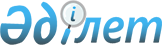 "Әлеуметтiк маңызы бар облысаралық жолаушылар қатынастарының тізбесін айқындау туралы" Қазақстан Республикасы Инвестициялар және даму Министрінің міндетін атқарушының 2014 жылғы 8 желтоқсандағы № 247 бұйрығына өзгерістер енгізу туралыҚазақстан Республикасы Инвестициялар және даму министрінің 2015 жылғы 23 қарашадағы № 1082 бұйрығы. Қазақстан Республикасының Әділет министрлігінде 2015 жылы 18 желтоқсанда № 12430 болып тіркелді

      «Теміржол көлігі туралы» 2001 жылғы 8 желтоқсандағы Қазақстан Республикасы Заңының 14-бабы 2-тармағының 34-5) тармақшасына сәйкес БҰЙЫРАМЫН:



      1. «Әлеуметтiк маңызы бар облысаралық жолаушылар қатынастарының тізбесін айқындау туралы» Қазақстан Республикасы Инвестициялар және даму Министрінің міндетін атқарушының 2014 жылғы 8 желтоқсандағы № 247 бұйрығына (Нормативтік құқықтық актілерді тіркеудің мемлекеттік тізілімінде № 10069 болып тіркелген, 2015 жылғы 3 ақпанда «Әділет» ақпараттық-құқықтық жүйесінде жарияланған) мынадай өзгерістер енгізілсін:



      көрсетілген бұйрықпен бекітілген Әлеуметтiк маңызы бар облысаралық жолаушылар қатынастарының тізбесінде:



      6, 7, 20, 26 және 32-тармақтар алынып тасталсын;



      36 және 37-тармақтар келесі редакцияда жазылсын:



      «36. Астана – Маңғышлақ.



      37. Караганда – Озинки.»;



      37-тармақ жаңа редакцияда жазылсын: «Қарағанды – Озинки»;



      40-тармақ алынып тасталсын;



      49-тармақ келесі редакцияда жазылсын:



      «49. Қарағанды – Семипалатинск.»;



      55-тармақ алынып тасталсын;



      56-тармақ келесі редакцияда жазылсын:



      «56. Қызылорда – Семипалатинск.»;



      57 және 60-тармақтар алынып тасталсын. 



      2. Қазақстан Республикасы Инвестициялар және даму министрлігінің Көлік комитеті (Ә.А. Асавбаев):



      1) осы бұйрықтың Қазақстан Республикасы Әділет министрлігінде мемлекеттік тіркелуін;



      2) осы бұйрық Қазақстан Республикасы Әділет министрлігінде мемлекеттік тіркелгеннен кейін оның көшірмесін күнтізбелік он күн ішінде бұқаралық ақпарат құралдарына және «Әділет» ақпараттық-құқықтық жүйесіне ресми жариялауға жіберуді;



      3) осы бұйрықтың Қазақстан Республикасы Инвестициялар және даму министрлігінің интернет-ресурсында және мемлекеттік органдардың интранет-порталында орналастырылуын; 



      4) осы бұйрық Қазақстан Республикасы Әділет министрлігінде мемлекеттік тіркелгеннен кейін он жұмыс күні ішінде осы бұйрықтың 2-тармағының 1), 2) және 3) тармақшаларында көзделген іс-шаралардың орындалуы туралы мәліметтерді Қазақстан Республикасы Инвестициялар және даму министрлігінің Заң департаментіне ұсынуды қамтамасыз етсін.



      3. Осы бұйрықтың орындалуын бақылау жетекшілік ететін Қазақстан Республикасының Инвестициялар және даму вице-министріне жүктелсін.



      4. Осы бұйрық оның алғашқы ресми жарияланған күнінен кейін күнтізбелік он күн өткен соң қолданысқа енгізіледі.      Қазақстан Республикасы

      Инвестициялар және даму министрі           Ә. Исекешев
					© 2012. Қазақстан Республикасы Әділет министрлігінің «Қазақстан Республикасының Заңнама және құқықтық ақпарат институты» ШЖҚ РМК
				